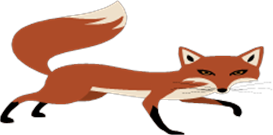 This notice applies to the following Foxes Competitions Foxes Spring MeetingFoxes ChampionshipThe Autumn Meeting (The Canny Fox)For the above Competitions to make them a qualifying event they are played in conjunction with a Club CompetitionWhen entering the above competitions all players must enter the Club Competition on the day For those members having paid the Foxes Competition Annual fee they are entered into the Foxes event subject to having paid the entry for the Club event in the Pro Shop and having register onto the Club v1 system for the Club event.For those members wishing to participate in the Foxes Competition that have not paid the Foxes Competition Annual fee they must pay both the Club entry fee plus the Foxes Competition entry fee in the Pro shop and register onto the Club v1 system for the Club Competition in the normal way.                                                                  --------------------------------------------------------------------------------------------Entry for those having paid the Foxes Competition Annual Fee members Entry for the Foxes Championship is the Club Competition entry fee (only).           Non-Annual Fee Members entry will be the Foxes Entry PLUS the Club Competition entry fee for the day 